ITU-R Working Party 5A would like to thank external organizations in response to our previous liaison statement on this topic.WP  is working on “Mobile wireless access systems providing telecommunications for a large number of ubiquitous sensors and/or actuators scattered over wide areas in the land mobile service”, under Study Question ITU-R 250/5. This includes aspects of machine-to-machine (M2M) communications that your group may also be working on, or your systems/standards may be able to support.Two documents are being developed, which are attached for information and comment (see Attachment 1 and Attachment 2).Working Party 5A looks forward to further collaboration in this area and would appreciate receiving information on relevant related activities that may be useful for the completion of the documents. Input is particularly sought for sections 7.2 and 7.3 of the working document toward a preliminary draft Report on “System design guidelines for wide area sensor and/or actuator network (WASN) systems” which are intended to document other WASN system examples.The next meeting of WP 5A will be held on 13-22 June 2011. Deadline for contributions: 6 June 2011 at 16:00 hours UTC.Contact: 		Colin try		E-mail: colin.langtry@itu.intAttachment 1:	Preliminary draft new Recommendation – “Objectives, characteristics and requirements of wide-area sensor and/or actuator network (WASN) systems”
Reference: Annex 10 to Doc. 5A/TEMP/601Attachment 2:	Working document towards a preliminary draft new Report – “System design guidelines for wide area sensor and/or actuator network (WASN) systems” 
Reference: Annex 11 to Doc. 5A/TEMP/601Radiocommunication Study Groups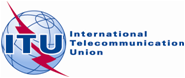 Source:	 Document 5A/TEMP/256(Rev.1)Subject:	Question ITU-R 250/5Source:	 Document 5A/TEMP/256(Rev.1)Subject:	Question ITU-R 250/57 December 2010Source:	 Document 5A/TEMP/256(Rev.1)Subject:	Question ITU-R 250/5English onlyWorking Party 5AWorking Party 5Aliaison statement to External organizations on “wide area sensor and/or actuator network (WASN) systems”liaison statement to External organizations on “wide area sensor and/or actuator network (WASN) systems”